第１回　鹿嶋市ビーチバレーボール大会開催要項主　　催　　鹿嶋市混合バレーボール協会共　　催　　かしまビーチフェスタ実行委員会主　　管　　鹿嶋市４人制ビーチバレーボール大会実行委員会開催時期　　２０１７年８月６日（日）　雨天中止会　　場　　鹿嶋市　平井海水浴場内　ビーチバレーボール競技場（２面）種　　目　　４人制：男女混合（男２女２）競技規則　　原則として２０１７年度（公財）日本バレーボール協会４人制ビーチバレーボール競技規則による。　選手登録は６人まで可競技方法　　予選グループ戦・トーナメン戦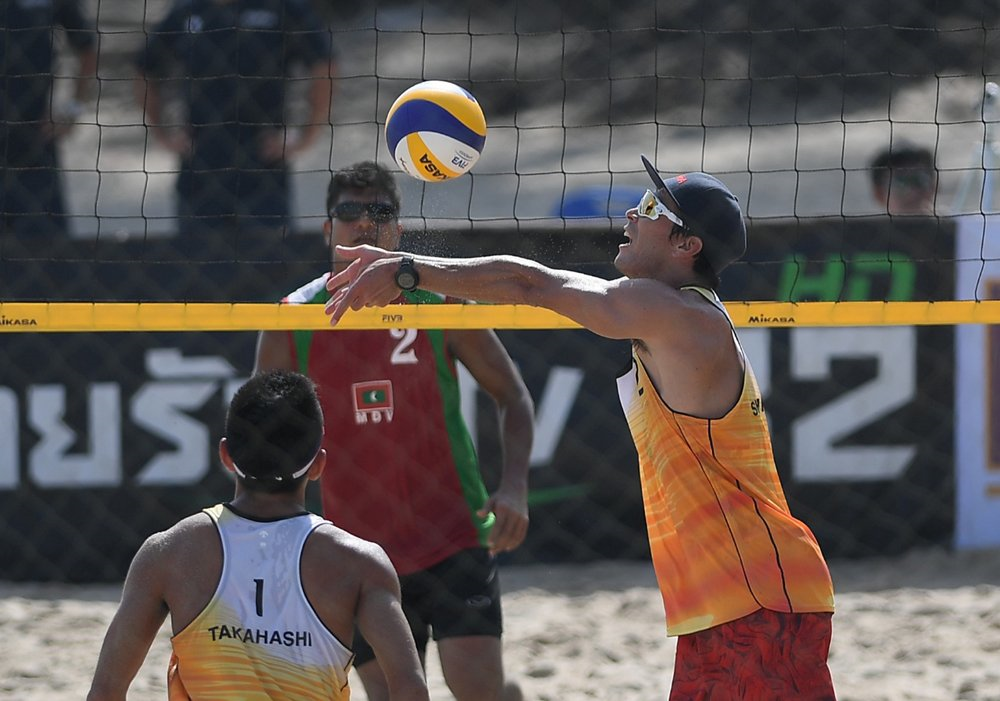 競技服装　　ビーチスポーツにふさわしいもの参加資格　　中学生以上で男女各2名以上のチーム参 加 費　　１チーム　５０００円チーム数　　先着16チームまで申込方法　　大会当日または、事前に下記内容を申込み先まで連絡する。当日受付を可としますが先着順で締め切らせて頂きます。チーム名・出場選手名・性別・年令代表者連絡先（住所・氏名・電話番号）申 込 先　　鹿嶋市混合バレーボール協会事　務　局　　　佐々木　享子TEL　0299-85-1158 　FAX　0299-85-1159MAIL　kscpool@iaa.itkeeper.ne.jp組合せ抽選　　当日会場で抽選し、コートを割り当てます。そ の 他　　①天候等により、競技方法の変更もあり得る。②大会中の選手の負傷は応急手当を行いますが、それ以後の責任を一切負いません。③棄権・放棄された場合にも、参加費はお返しできません。④参加賞として、各人にカレーライス引換券・飲み物の配布があります。申し合せ事項　  ①本大会は相互審判で行います。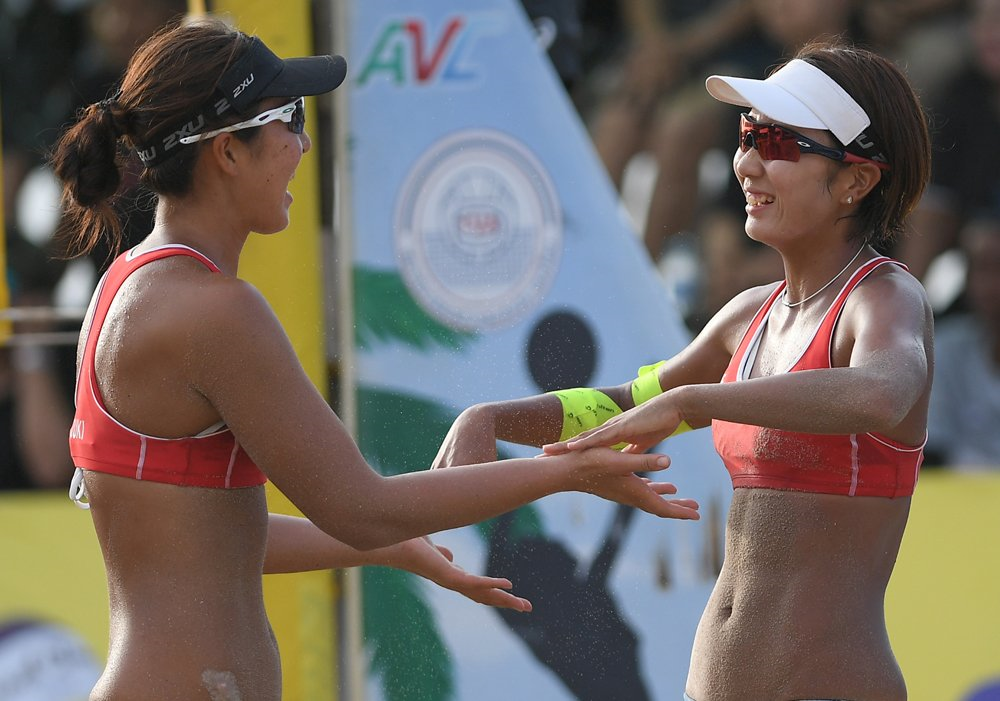 ②受付　８：３０～③開会式　９：００④表彰式・閉会式　全試合終了後以上主な競技規則ルール:　　2017年(公財)日本バレーボール協会のビーチバレーボール競技規則で行う。4人制は一部を準用する。 ボール:　　FIVB(国際バレーボール連盟)で公認されたビーチバレーボールを使用する。 競 技 者:　　4人制は男子2名＋女子2名の計4名で構成する。 負傷した場合 1試合につき1回だけ最大限5分間の回復時間が与えられるが、回復しない場合は、不完全なチームと宣告される。 不完全なチーム宣告された場合は、相手チームがその試合の勝者となる為に必要な点数が与えられ、失格となったチームはそれまでに得た得点が記録される。 不 戦 勝:　　定時間迄にチームが競技場に現れない場合、相手チームは不戦勝とする。 ゼッケン:　　実行委員会より配布され必ず付着する。水着着用等で付着できない場合は主審に見えるように、腕に番号を表示する。 競技役員:　　審判・点示係は参加チームによる相互審判で行う。 試合方法:　　予選グループ戦の後、順位による決勝トーナメント戦を行う。但し勝率が同率の場合は総得失点差で決定する。総得失点差が同点の場合はチーム代表者によるジャンケンで決定する。 得　  点:　　ラリーポイント制。 [4人制] 予選・決勝トーナメント戦とも21点 1セットマッチ(23点打ち切り) ト    ス:　　主審が両チームキャプテンの立会いでトスを行い、下記のいずれかを選択する。①サービスをするか、サービスを受ける　②コート  サーブ:　　エンドライン後方で両サイドラインの延長線内のサービスゾーンから打つ。試技は許されず、レシーバーの視界を妨げてはならない。サービスがネットに触れても反則ではない。4人制はゼッケンの若い順に交代で行い、2人制は交互に行う。 打球回数:　　最大限3回。身体のどの部分に当たってもよい。同時な接触は2回と見なされ、どちらのプレーヤーも続けてプレーすることができる。ブロックは1回の接触と数える。ブロック:　　ブロック・タッチを1回のプレーとみなし、残りの2回のプレーで相手コートに返球しなければならない。ブロックしたプレーヤーはその後、連続してそのボールに接触することができる。ネット越しでの両チームの同時接触の押し合いは、1回のプレーに数えない。 ネ ッ ト:　　ラリー中に触れてはいけない。ネット全長外のロープや支柱は許される。 ボールアウト:　　アンテナやネットに触れたり、ネットの垂直面を完全に越えた場合。 タイムアウト:　　各チーム１セットにつき1回、30秒間とする。 コートの交替:　　両チームの得点合計が10点の倍数になるたびに行う。 コート:　　男子2人制・女子2人制・男女混成4人制ともに16m×8m ネット高:　　男子２人制：2.43m　女子２人制：2.24m　男女混成4人制：2.38m予選リーグ１ブロック４チームで亀の子リーグ戦（各チーム２試合）を行いブロック順位を決定する。ラリーポイント制。21点 1セットマッチ(23点打ち切り)但し勝率が同率の場合は総得失点差で決定する。総得失点差が同点の場合はチーム代表者によるジャンケンで決定する。決勝トーナメント各ブロック予選リーグ同順位でトーナメント戦を行い順位を決定する。ラリーポイント制21点 1セットマッチ(23点打ち切り)タイムスケジュール９:００　開会式９:１５　予選リーグ開始　第１試合開始　　　13:30　決勝トーナメント開始　第1試合開始9:45　第２試合開始　　　　　　　　　　　　　　14:00　第2試合開始10:15　第3試合開始　　　　　　　　　　　　　  14:30　第3試合開始10:45　第4試合開始　　　　　　　　　　　　　　15:00　第4試合開始11:15　第5試合開始　　　　　　　　　　　　　　15:30　第5試合開始11:45　第6試合開始　　　　　　　　　　　　　　16:00　第6試合開始12:15　第7試合開始　　　16:30　決勝トーナメント終了12:45　第8試合開始　　　16:45　表彰・閉会式13:15　予選リーグ終了ⅠコートⅠコートⅡコートⅡコートＡブロックＢブロックＣブロックＤブロック①⑤⑨⑬②⑥⑩⑭③⑦⑪⑮④⑧⑫⑯